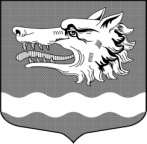 Администрация муниципального образования Раздольевское сельское поселениемуниципального образования Приозерский муниципальный район Ленинградской областиПОСТАНОВЛЕНИЕ03 апреля 2018 года                                                                                     № 63Об   установлении     средней   рыночной стоимости одного   квадратного   метра общей площади  жилья на  второй    квартал  2018 года по муниципальномуобразованию    Раздольевское   сельское   поселение муниципального         образования        Приозерский муниципальный   район    Ленинградской     области  	В целях обеспечения исполнения полномочий по приобретению жилья в муниципальный жилой фонд на территории муниципального образования Раздольевское сельское поселение,  в соответствии с Порядком определения средней  рыночной  стоимости одного квадратного метра общей площади жилья, приобретаемого в муниципальный жилищный фонд по муниципальному образованию Раздольевское сельское поселение, утвержденного постановлением администрации  муниципального образования Раздольевское сельское поселение области от 22.06.2016 года № 141 «Об утверждении Порядка определения средней рыночной стоимости одного квадратного метра общей площади жилья, приобретаемого в муниципальный жилищный фонд по муниципальному образованию Раздольевское сельское поселение», в соответствии с Уставом, администрация муниципального образования Раздольевское сельское поселение ПОСТАНОВЛЯЕТ:1. Установить среднюю рыночную стоимость одного квадратного метра общей площади жилья на второй квартал 2018 года по муниципальному образованию Раздольевское сельское поселение муниципального образования Приозерский муниципальный район Ленинградской в размере 50783 рублей (Приложение1).2. Контроль за исполнением распоряжения оставляю за собой.И.о.главы администрации                                                      А.Ш.ШехмаметьеваСогласовано:Боброва В.Л.С.А.Потоцкая66-725Разослано: дело-3, отдел по жилищной политике -1.            Приложение 1к постановлению администрацииМО Раздольевское сельское поселениеот 03.04.2018 года № 63Расчет по определению средней рыночной стоимости  общейплощади жилья для определения размера субсидий1. Ст. дог. нет.2. Ст. строй. = 54000 руб.3. Ст. стат. =  53085 руб.                                                                                       (первичный рынок - 53039, вторичный рынок - 53132)4. Ст. кредит. = 47560 руб. (по данным ОАО «ОблЖАИК»)Сведениязастройщиков, осуществляющих строительство и деятельность на территории МО Раздольевское сельское поселениена 2 квартал 2018 года5. Среднее значение 1 кв.м. общей площади жилья по МО Раздольевское сельское поселение (Ср. кв. м.):Ср. кв. м. = Ст.дог. ∙ 0, 92 + Ст. кредит. ∙ 0, 92 + Ст. стат. + Ст. строй.                                                                                                                                                      NКр. - коэффициент = 0,92 (выведен с учетом методики, утвержденной приказом Министерства регионального развития РФ от 12.04.2006 г. № 34)N = 4 (количество показателей, используемых при расчете)Ср.  кв. м.  = 47560  ∙ 0, 92 + 53085 + 54000  = 50280 руб.                                                                      	           3РАСЧЕТсредней рыночной стоимости одного квадратногометра общей площади жилья на 2 квартал 2018 года поМО Раздольевское сельское поселение для расчета субсидий(Ср. ст. кв. м.) в руб.Ср. ст. кв.м. = Ср. кв.м. ∙ К. дефл.К. дефл. – 101,0 дефлятор на очередной квартал (утвержденный Минэкономразвития России.)Ср. ст. кв.м. = 50280 ∙ 1,01 = 50783 руб.ЗастройщикиСтоимость 1 кв.м. в (руб.)ЗАО «Викинг»54000Средняя стоимость 1 кв.м.54000НазваниемуниципальногообразованияНормативно-правовойдокумент обустановлении среднейрыночнойстоимости   1кв. м. на 2 квартал 2018 г.(№, дата)Расчетные показателиРасчетные показателиРасчетные показателиРасчетные показателиРасчетные показателиРасчетные показателиНазваниемуниципальногообразованияНормативно-правовойдокумент обустановлении среднейрыночнойстоимости   1кв. м. на 2 квартал 2018 г.(№, дата)Ср.ст.кв. м.НазваниемуниципальногообразованияНормативно-правовойдокумент обустановлении среднейрыночнойстоимости   1кв. м. на 2 квартал 2018 г.(№, дата)Ср.ст.кв. м.Ср. кв. м.Ст. дог.Ст. кредит.Ст.стат.Ст.строй.РаздольевскоесельскоепоселениеПостановление главыадминистрацииМО № 63        от 03.04.2018 г5078350280-475605308554000